« Il n’existe rien de constant si ce n’est le changement »Bouddha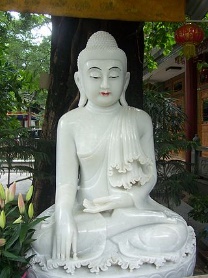 SourceObjectif pédagogique : dans ce dossier, tu apprendras comment calculer une valeur avant ou après un changement à l’aide du coefficient multiplicateur (), suivant le programme de seconde en statistiques.1. ContexteDans la vie rien n’est constant et tout change.1. Calculer la valeur d’arrivéePour calculer la valeur d’arrivée après un changement, on utilise la formule suivante :😱 La formule a l’air compliquée. Pour cette raison, on calcule généralement un changement en deux étapes :Assez parlé, effectuons quelques exercices pour voir de quoi il s’agit. Exercice 1 : Un ordinateur coûte 800€ hors taxe. Sachant que la TVA (taxe sur la valeur ajoutée) est de 20% du prix de base, à quel prix sera vendu l’ordinateur ?Exercice 2 : Une veste coûte 150€ et est soldée à -40%, quel est son prix final ?Réponse :   donc  .         Le prix soldé est 90€.2. Calculer la valeur de départExercice 3 : Paris est la plus grande ville de France. En 2 020, son agglomération comptait 13 millions d’habitants, soit 6,5% de plus qu’en 2 010. Quelle était la population en 2 010 ?Exercice 4 : Durant les soldes, une veste est vendue 180€. Sachant qu’elle est soldée à , quel était le prix avant les soldes de la veste ? Corrigé exercice 3 :Ici, on connait . On peut calculer 	Attention aux 0 (ne pas confondre et On a donc 	Paris comptait 12,21 millions d’habitants en 2010Corrigé exercice 4 :Ici,  et 	Avant solde, la veste coûtait 300€…3. Calculer le % de changementParfois, on vous demande de calculer le % de changement. Dans ce cas, voici la méthode à suivre :Assez parlé, voici un exemple :Exercice 5 : Shanghai est la ville la plus peuplée de Chine. En 2010, la population était de 23 019 200 habitants. En 2020, la population était de 24 281 400 habitants.Calculer le Coefficient multiplicateur entre 2010 et 2020 (arrondir à 3 décimales)En déduire le % de changementSi la croissance de la ville sera la même entre 2020 et 2030 qu’entre 2010 et 2020, calcule la population de la ville en 2030CorrigéExercice 6 : Au lycée Voltaire, 40 élèves faisaient partir du club de théâtre en 2020. En 2021, ils étaient 52. Quel est le pourcentage de changement ?4. Calculer le coefficient réciproqueExercice 7 : D’après Cardisiac, en France, le prix des carburants a monté de 20% entre 2020 et 2021Exercice 8 : D’après Le Figaro, en janvier 2017, le prix des appartements parisiens était de 9 165€ le m². En janvier 2022, il était de 11 589€.Quel est le % de hausse entre 2017 et 2022 ?Quel est le coefficient multiplicateur entre 2017 et 2022 ? Arrondir à 2 décimales.Quel est le coefficient inverse ?Quel devrait être le % de baisse pour annuler la hausse ayant eu lieu entre 2017 et 2022 ?Exercice 9 : En raison de chasses jusqu’au milieu du XXe siècle, la population de tigres a fortement décru, passant d’un effectif estimé à 100 000 individus en 1900 à environ 3 500 tigres à la fin du 20ème siècle, la majorité vivant en Inde.CorrectionIl faudrait que la population de tigre augmente de 2 757% pour revenir à la situation initiale !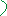 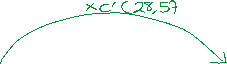 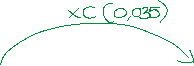 5. Plusieurs changements progressifs (hors programme de 2nde) Exercice 10 : D’après le site Capital.fr, en 2005, il y avait 809 millions de touristes internationaux dans le monde. Entre 2005 et 2010, le nombre de touristes a augmenté de 18%. Entre 2010 et 2015, il a encore augmenté de 25%.1. Combien y a-t-il de touristes internationaux en 2015 (en millions) ?2. Quel est le % d’augmentation du nombre de touristes internationaux entre 2005 et 2015 ?Bilan : Une hausse de 18% et de 25% ne donne pas une hausse de , mais  Bref les % de changements ne s’additionnent pas.6. SynthèseVoici les formules les plus importantes à connaître :Ce dossier est désormais terminé. J’espère qu’il vous a plu et bon courage au prochain contrôle. 💪🤩 🚀Coefficient & Coefficient réciproqueVotre âge change, vos notes en mathématiques aussi. Le prix de l’essence fluctue avec le temps. En raison de tous ces changements, vous pouvez vous demander : Comment c’était avant ? Que va-t-il se passer après ?Le changement qui va arriver, est-il grand ou pas ?Ces questions, vous pouvez vous les poser à titre personnel (si vous êtes curieux) ou à titre professionnel dans votre futur métier. Par exemple si vous êtes entrepreneur vous pouvez vous demander : le nombre de clients va-t-il augmenter dans le futur ou diminuer, etc. 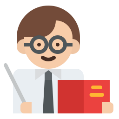 Étape 1 : On calcule le coefficient multiplicateur  ou  : Étape 2 : On utilise la formule Méthode 1 :Formule du changementMéthode 2 (recommandée) :Avec le Coefficient multiplicateurDonc 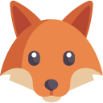 Pour aller plus vite, on peut écrire  au lieu de  au lieu de . Ainsi, le calcul précédent peut s’écrire Comme tu le constates, calculer  permet de simplifier les calculs et de trouver le même résultat. Il faut donc privilégier la méthode n°2  En effet, les deux formules reviennent au même…    Si on remplace 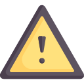 Si le changement correspond à une baisse, il ne faut pas oublier le signe –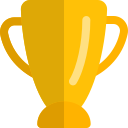 Note : Si vous n’êtes pas encore très confortable avec cette méthode, pensez à vérifier vos résultats avec un tableau de proportionnalité et un produit en croix. Ainsi voici une méthode plus longue (mais aussi efficace) :La réduction est de 60€. Donc Prix soldé = C’est plus long bien sûr, mais si cela peut vous éviter une mauvaise note en contrôle, n’hésitez pas à vérifier au brouillon.Cours : Parfois, on cherche non pas la valeur d’arrivée, mais la valeur de départ, pas de stress 🧘‍♂️. Lisez simplement attentivement l’énoncé (pour savoir si le nombre qu’on vous donne c’est  ou  et résolvez l’équation Note : n’oubliez pas de conclure par une phrase. Et vérifiez la cohérence de votre résultat. Si vous aviez multiplié au lieu de diviser, vous auriez trouvé  ce qui n’aurait pas été cohérent. En effet, si la population passe de 13,845 à 13 millions d’habitants, on aurait eu une baisse, pas une hausse…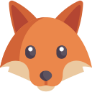 Pour éviter les erreurs, n’oubliez pas :Si on a une hausse, Si on a une baisse, Étape 1 : Posez l’équation  Étape 2 : Isolez C Étape 3 : Calculez le % de change :  Explication de l’étape 3 : Question 1Question 1Erreur type : 1,054 (car après le 4, il y a un 8)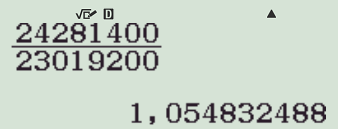 Question 2Question 20,055x100=5,5%La population de la ville a augmenté de 5,5% de 2010 à 2020Erreur type : oublier de multiplier par 100 et penser que la hausse est de 0,055% au lieu de 5,5%Question 3Question 32020 est la valeur d’arrivée par rapport à 2010… Mais c’est la valeur de départ (par rapport à 2030)En 2030, si la tendance se poursuit, Shanghai sera peuplée de 25,6 millions d’habitants (30 fois plus que Marseille !)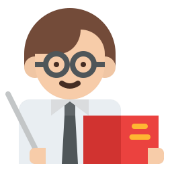 Pour calculer plus vite un % de changement, on peut aussi utiliser la formule suivante : Dans l’exemple précédent de Shanghai, % de changement =  soit 5,5%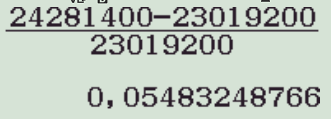 Pour calculer plus vite un % de changement, on peut aussi utiliser la formule suivante : Dans l’exemple précédent de Shanghai, % de changement =  soit 5,5%Méthode 1 : Calculer C puis %Méthode 2 : Utiliser Donc le % de changement est de 30%Donc le % de changement est de 30%Plus simple que la méthode 1, non ?Cours : Parfois certaines hausses sont désirables, parfois pas. On peut donc être amené à se demander : comment éliminer le changement passé pour revenir à la situation de départ ?Pour répondre à cette question, il faut calculer le coefficient réciproque, noté , avec la formule suivantePuis utilisez de façon traditionnelle la formule 1. Calcule le coefficient multiplicateur2. Calcule le coefficient réciproque (arrondir à 3 décimales)3. Quel devrait être le % de baisse du prix du carburant (entre 2021 et 2022) pour qu’à la fin de 2022, on retrouve les prix de 2020 (arrondir à 0,1% près).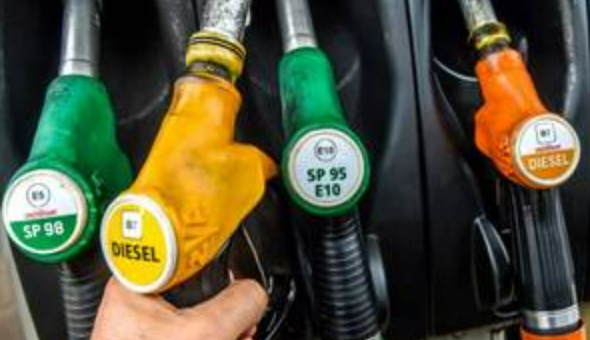 Question 1Question 2Question 3 donc Pour que le prix du carburant retrouve sa valeur initiale (de 2020), il faudrait qu’il baisse d’environ 16,7%… Note : Une baisse de 16,7% permet donc d’annuler une hausse de 20%. % de hausse et de baisse ne se compensent pas.Piège type : oublier le – et dire 17% au lieu de -17%Question 1Attention à bien identifier dans l’énoncé quelle est la valeur de départ et d’arrivéeQuestion 2Question 3Question 4soit Il faudrait que le prix de l’immobilier baisse de 21% pour annuler la hausse des 5 dernières années…Piège : oublier d’enlever 1 et dire C’=0,79 signifie 79% de baisse au lieu de 21%…1. Quel est le C correspondant à la baisse de la population de tigre au cours du 20ème siècle ?2. Calcule C’3. Quel devrait être le % de hausse pour que la population de tigre revienne à la situation de 1900 ?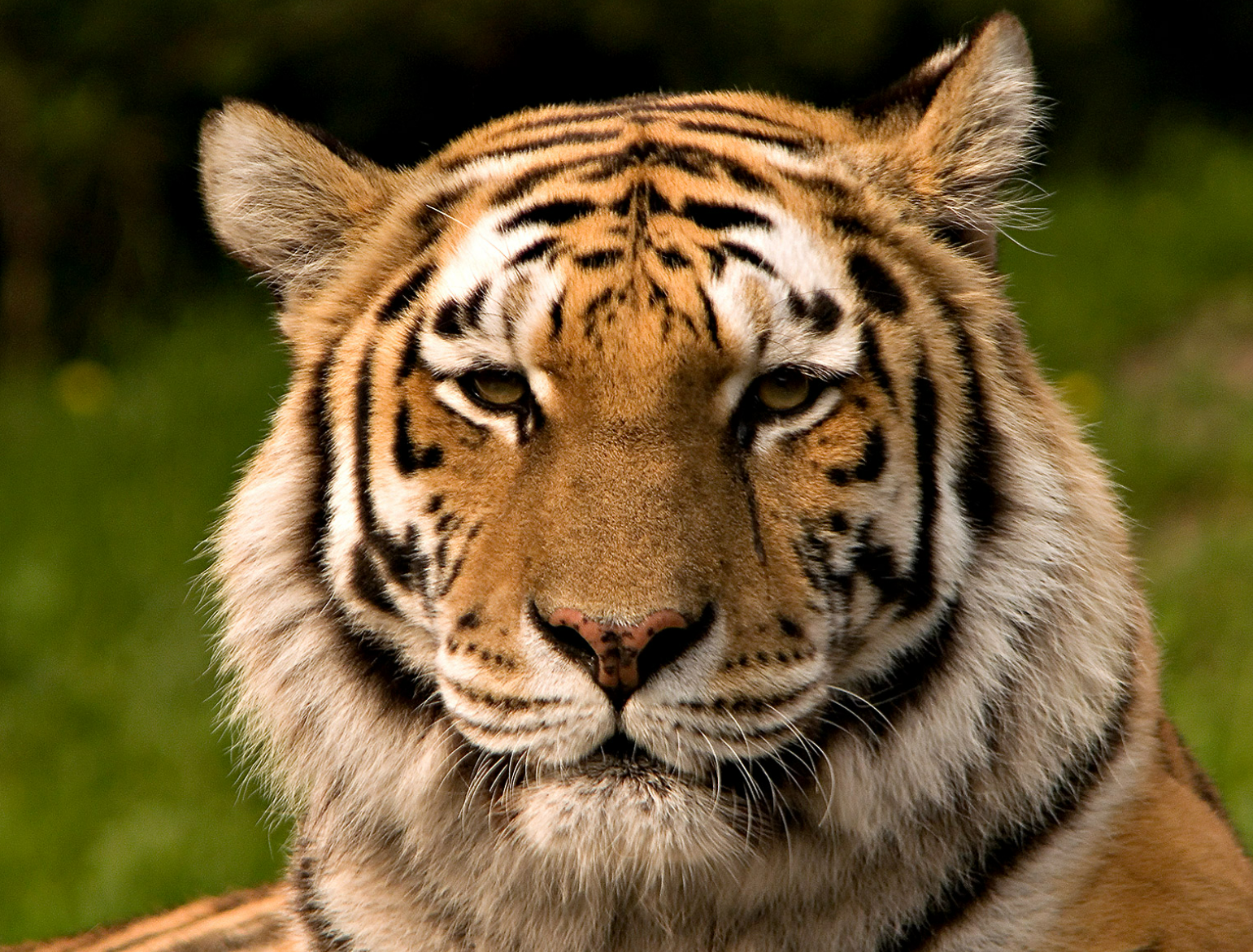 Source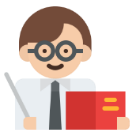 Les % de changements successifs ne s’additionnent pas Deux hausses de 10%  Une hausse de 20%En effet, la valeur de départ change à chaque calcul. Pour cette raison, s’il existe plusieurs changements successifs, vous avez 2 possibilités :Faire un calcul en plusieurs étapes.Multiplier les coefficients multiplicateurs successifsLa méthode à suivre sera expliquée dans l’exercice ci-dessous :Méthode n°1 :Calculer les changements successifsMéthode n°2 :Multiplier les C ensembleTouristes en 2010 : Touristes 2015 : Touristes en 2015 :  Il y avait environ 1193 millions (1,19 milliard) de touristes internationaux en 2015Il y avait environ 1193 millions (1,19 milliard) de touristes internationaux en 2015Calculer  ou Annuler un changement2 formules pour calculer un % de changementÉtape 1 : Calculer Étape 2 : Faire de même si plusieurs changementsCalculer 